Innkalling til møte i Faglig råd for design og håndverk 10.11 2016Møtested: Hurtigruta, NordlandMøtetid: Kl.15.30-18.30  SakslisteSak 18-16	Forespørsel om sakkyndige i frisørfaget til godkjenningsordningen for utenlandsk fag- og yrkesopplæringSak 19-16	Overgang for elever fra studiespesialisering til yrkesfagSak 20-16 	Orienteringssaker	Sak 21-16	EventueltSak 18-16 Forespørsel om sakkyndige i frisørfaget til godkjenningsordningen for utenlandsk fag- og yrkesopplæringNOKUT ber Faglig råd for design og håndverk om å foreslå sakkyndige til godkjenningsordningen for utenlandsk fag- og yrkesopplæring. Dette er i henhold til forespørselen fra NOKUT til Fellesmøtet mellom Samarbeidsrådet for yrkesopplæring (SRY) og ledere/nestledere for faglige råd den 12. oktober 2016.NOKUT har behov for 3 sakkyndige og 3 varaer. De foreslåtte sakkyndige skal vurdere søknader av utenlandsk fag- og yrkesopplæring opp mot norsk svennebrev som frisør. På bakgrunn av dette forslaget vil NOKUT oppnevne sakkyndige.NOKUT ber om at det faglige råd oversender sitt forslag til postmottak@nokut.no innen 14.november. Det skal legges ved CV med fullt navn og kontaktinformasjon på de foreslåtte personene.Sakspapirer: - Brev med forespørsel om sakkyndige fra NOKUT- Brev med forespørsel til fellesmøtet mellom de faglige rådene og SRY- Vedlegg 1. Forslag til mandat og retningslinjer for sakkyndige ved vurdering av utenlandsk fag- og yrkesopplæring Forslag til vedtak: Fra arbeidstakersiden: Janne Fraas, med vara Monica Sivertsen. Fra skolesiden: Brith Anthonsen med vara NN. Fra arbeidsgiversiden: NN med vara NN.   Sak 19-16 Overgang for elever fra studiespesialisering til yrkesfagUtdanningsdirektoratet har oversendt et oppdrag til de faglige rådene knyttet til oppdragsbrev 19-16, se vedlegg. I oppdraget presenteres forslag til en modell og en ordning som direktoratet ønsker synspunkter på.Utdanningsdirektoratet ønsker at hvert av de faglige rådene vurderer:modellen og ordningenom den kompetansen eleven oppnår gjennom modellen vil være tilstrekkelig for å kunne tas inn som lærling etter Vg2om denne ordningen er aktuell for det utdanningsprogrammet dere representererhvilke prinsipper dere mener at skal ligge til grunn for å velge ut kompetansemål lokaltSakspapirer:- Informasjonsbrev fra Udir til fellesmøte 12.oktober- Bestilling til faglige rådene d. 26.10.2016- Oppdragsbrev 19-16- Svarbrev til KD d. 18.11.2015- FRDHs høringssvar om overgang fra studiespesialiserende i 2015Forslag til vedtak: FRDH viser til sin uttalelse i 2015. Rådet mener det ikke er aktuelt å redusere i antall programfagstimer. Rådet mener modell A kan kombineres med et tillegg i læretida tilsvarende 250 timer.  FRDH mener ordningen med overgang fra studiespesialiserende til yrkesfag må gi rett til et fjerde år i yrkesfag, slik yrkesfagelever har rett til et fjerde påbyggingsår. Sak 20-16 OrienteringssakerNye rutiner for føring av reiseregninger Reiseregninger skal føres elektronisk fra 1.1.2017. Rådsmedlemmene vil få opplæring. http://www.udir.no/om-udir/honorar-reiseregningerog-satser/ Fellesmøte mellom SRY og faglige råd 12.oktober Marianne deltok. Innkalling er vedlagt innkallingen. Referatet ettersendes. Nettverkssamling for utprøving av vekslingsmodeller 25.-26. oktoberMarianne deltok. Program og oversikt over prosjektene er vedlagt innkallingen.Konferanse om relevant yrkesutdanning, HiOA 26. oktoberJanne deltok. Program for dagen er vedlagt. Status - Søkere til læreplasser og godkjente søkere Av totalt 25 600 søkere til læreplass, har 14 800 så langt fått godkjent lærekontrakt, viser tall per 1. oktober 2016. http://www.udir.no/tall-og-forskning/finn-forskning/tema/sokere-til-lareplass-og-godkjente-kontrakter/ Status nyoppnevning – SRYs arbeidsgruppe Notat vedlagt innkallingen. Møtedatoer i 2017 Sekretariatet har drøftet møtetidspunkt for SRY og de faglige rådene for 2017. Flere av de faglige rådene ønsker at rådsmøtene i de ulike rådene avholdes på samme tidspunkt. Dette vil kunne gjøre saksbehandling og samarbeid rådene i mellom enklere. Med bakgrunn i ovennevnte vil sekretariatet i 2017 legge opp til å avvikle rådsmøter i de faglige rådene onsdager og torsdager i samme ukenummer. Oversikt over tildelte møtedatoer og møterom er vedlagt innkallingen. Forslag til vedtak: Sakene tas til orienteringSak 21-16	EventueltVår saksbehandler: Monika ThollefsenVår saksbehandler: Monika ThollefsenVår saksbehandler: Monika ThollefsenVår dato:02.11.2016Vår referanse:2016/149Vår dato:02.11.2016Vår referanse:2016/149Deres dato:Deres referanse: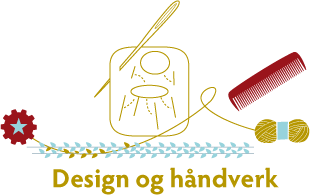 Til  Kopi til:Rådsmedlemmer faglig råd for design og håndverkvaramedlemmerFra arbeidstakersidenFra arbeidsgiversidenDeltakereJanne O. Fraas Anne-Kristin Modell Karina Sandnes Niels KilliRagnvald NoreLise FjeldSolveig Grinder Cato KarpowFra skoleverket/skoleeierAndre organisasjonerGunleik RostølBrith Antonsen Marianne MonsrudGry SørlieEllinor Guttorm UtsiMeldt forfall UtdanningsdirektoratetMarcel Traeen Monika Thollefsen, rådssekretær